Общий вид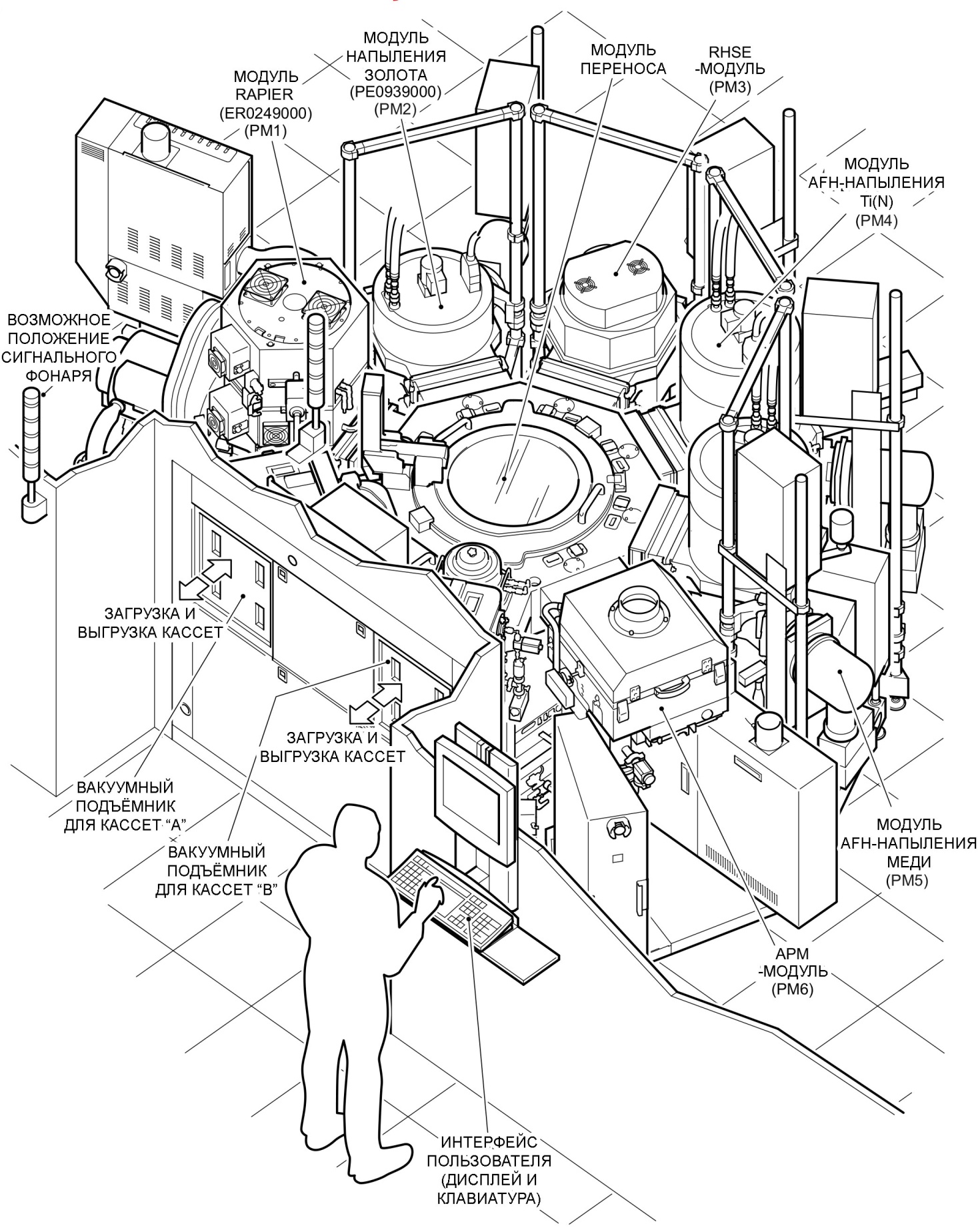 Спецификация Оборудования Условия Окружающей Среды (Чистая Комната)Примечание: Содержание частиц пыли в воздухе вблизи системы – Класс 1000 или лучшеУсловия Окружающей Среды («Серая Зона»)Примечание: Содержание пыли в воздухе вблизи системы соответствует Классу 1000 или меньшееЭлектроснабжениеПримечания: 1/ Пиковый Параметр КВА должен быть рассчитан при коэффициенте мощности 1.	2/ Для питаний выше 400 VAC, Заказчик должен предоставить подходящий трансформатор. Трансформатор должен иметь первичную обмотку треугольного контура (Delta primary), со средники точками ±6% (±6% taps) и вторичную обмотку 400/230В  4–проводной конфигурации типа звезда с заземлением.	3/ Машина должна быть оснащена заземлённой нейтралью (Если машина поставляется для Развязывающего Трансформатора (Isolation Transformer) вторично должна присутствовать конфигурация типа звезда с центральным заземленным ответвлением, обеспечивающим нейтраль).	4/ SPTS не определяет размеры проводов. Ответственность за определение кабеля и размера выключателя на входе, защищающего кабель, возлагается на Заказчика или его Подрядчика. Тип использованного кабеля и метод установки будут влиять на требуемую область проводимости.	5/ При определении максимального параметра машины, норма должна быть продумана для конфигурации машины и для любых возможных в будущем изменений этой конфигурации. С этой целью рекомендованная сумма максимального параметра должна быть признана в пределах 278 КВА. 	6/ Выключатель/Главный Вход оборудования 600 А, что может быть отрегулировано для соответствия мощности к оборудованию. Минимальное значение 240 А.	7/ Заказчик несет ответственность за установку схемы выключателя с блокировкой (lockable circuit breaker), который находится на входе относительно главного ключа (Выключатель распределителя питания CB1). SPTS рекомендует блокировать (lockout and tagout) данное разъединяющее устройство, вне зависимости от положения Главного Ключа (PDU Выключатель Схемы CB1).ЗаземлениеПримечание: Проверка безопасности заземления должна осуществляться квалифицированным персоналом перед подсоединением коммуникаций к оборудованию и перед сборкой рабочих модулей существующих установок. Пожалуйста, обратитесь к описанию процедур предварительной установки в системной документации.Требования к используемым жидкостямПримечания: 1/ К стоку магистрали (D01) может подключаться сжатый воздух для выдувания воды из системы.2/ Требования в хладагенту – в инструкции Brooks – CTi 9600 OEM.3/ Подключения водной магистрали C01 и C02 поставляются с опциональными фитингами.i/ 1,5-дюймовые ельчатые штуцеры для шланговii/ Адаптеры KF40, поставляемые с CO-уплотнениямиiii/ Заказчик может  собственные фитинги непосредственно в 1,5-дюймовую внутреннюю цилиндрическую дюймовую резьбу Витворта (BSPP) клапанов.4/ Требуемый расход воды является суммой по всем модулям.a/ для 1 модуля переноса = 0 л/часb/ для 1 модуля «Rapier» (PM1) = 2184 л/часc/ для 3 модулей напыления (PM2, 4 и 5) = 2184 л/часd/ для модуля горячего мягкого реактивного травления (PM3) = 0 л/часe/ для 1 модуля APM (PM6) = 0 л/час5/ Прерываемое  использование (intermittent usage). Используется только при стоке из системы или рабочего модуля для техобслуживания или утилизации.6/ 5 литров воды вытекают из модуля осаждения при проведении техобслуживания.Вытяжной трубопроводПримечания: 1/ SPTS рекомендует, чтобы там, где используются опасные газы, заказчики использовали подходящие детекторы газов, которые могут быть подсоединены к машине при помощи внешнего блокировочного соединения.2/ Криовытяжка EX04 снабжается фитингом. Заказчик может пожелать заменить фитинг KF25 и подсоединить собственные фитинги непосредственно во внутреннюю резьбу клапана сброса давления (Pressure Relief Valve) ½ дюймаx  ×  14 NPT.3/ Если все криогенные насосы (cryo pumps) регенерируются совместно, то требуемое пиковое значение расхода газа является суммарным по всем подключениям, то есть 3x8 = 24 scfm.4/ Давление > 20 Па ниже атмосферного – это давление в газовом шкафу, при запущенных вентиляторах и закрытых крышках.Комнатная ТемператураКомнатная ТемператураОтносительная Влажность при 20˚СОтносительная Влажность при 20˚СМаксимум      	25˚С	Максимум    75%Минимум5˚С	Минимум25%Комнатная ТемператураКомнатная ТемператураОтносительная Влажность при 20˚СОтносительная Влажность при 20˚СМаксимум      25˚СМаксимум  75%Минимум	5˚СМинимум25%Наименование Е01 (Распределитель питания)Напряжение (на машине)400±10% (~360-440)Фазы3Ø + N + E (5 проводов)Частота (Гц)50/60Пик КВА (Аппроксимированный)178 (см. примечание 5)Ёмкость выключателя/изолятора (Ампер)600 (SPTS устанавливает до 400 А)Минимальный Номинал (Ампер)240 (см. примечание 6)Сетевой разъём UPOCотверстие 8 мм (см. примечание 4)НаименованиеЕ02 (Чиллер для PM2,4&5 – SMC HRZ002-W-D)(Только для справки)Напряжение (на машине)200±10% (50 Гц), 200-208 ±10% (60 Гц)Фазы3Ø +  E (4 провода)Частота (Гц)50 или 60Номинальный Ток (Ампер)23Емкость Выключателя (Ампер)30Сетевой разъём EPOCПоддерживает 3-метровый 4-жильный кабель калибра 6мм/10AWGПодходит к Разъему Harting Han 6 НsB типа Папа6 контактов + РЕ (BLK1-Pin1, BLK2-Pin2, BLK3-Pin3, Зел/Желт-земля)НаименованиеЕ03 (Трансформатор чиллера PM2, 4 и 5 – SMC HRZ002-W-D)Входной параметр400±10%, 50/60 Гц, Фаза 3Выходной параметр200±10%, 50/60 Гц, Фаза 3Рабочий ТокМаксимум 35 АРабочее Напряжение500 ВВыходная мощность80 КВАСетевой разъём EPOCHarting Han 6 НsB, настенный монтаж типа Папа6 контактов + РЕ (BLK1-Pin1, BLK2-Pin2, BLK3-Pin3, Зел/Желт-земля)НаименованиеС01 (Подача к модулю)С02 (Отведение от модуля)Максимальное давление (бар)≤6–Минимальная разность давлений (бар)–≥4Температура на входе (˚С)10 – 25Нет доступных данныхУдельное сопротивление (Ω см)> 1500–Величина рН6,0 – 11,0–Устойчивость (мэкв/дм3)<7–Твердое загрязнение (мг/дм3)< 100–Требуемый поток (л/час)6144 (см. примечание 4)–Материал фитинга ЕРОСНержавеющая стальНержавеющая стальРазмер фитинга ЕРОС (дюйм)(см. примечание 3)(см. примечание 3)Тип фитинга ЕРОСВнутренняя дюймовая резьба Витворта BSPP(F) / KF40 / ШлангВнутренняя дюймовая резьба Витворта BSPP(F) / KF40 / ШлангНаименованиеC03 (Подача к чиллеру)C06 (Отведение от чиллера)Диапазон давлений (бар)0,3 – 0,7–Диапазон температур (˚С)10 – 25–Требуемый поток (л/мин)6 (50Гц), 7 (60Гц)–Материал фитинга ЕРОСНержавеющая стальНержавеющая стальРазмер фитинга ЕРОС (дюйм)1/21/2Тип фитинга ЕРОСОбжимной фитинг SwagelokОбжимной фитинг SwagelokНаименованиеC05 (Подача к криокомпрессору 9600)C06 (Отведение от криокомпрессора 9600)Максимальное давление (бар)6,9 (см. примечание 2)6,9 (см. примечание 2)Разность давлений (бар)Минимальная (см. прим. 2)– (см. прим. 2)Температура на входе (˚С)10 – 32Нет доступных данныхУдельное сопротивление (Ω см)10 – 2000–Величина рН6,0 – 8,0–Требуемый поток (л/час)624 ± 282 (см. примечание 2)– (см. примечание 2)Материал фитинга ЕРОСНержавеющая стальНержавеющая стальРазмер фитинга ЕРОС (дюйм)1/21/2Тип фитинга ЕРОСВнутренняя резьба FPT (шланг) Внутренняя резьба FPT (шланг)НаименованиеD01 и 03 (Сток магистрали)D05 (PM2,4 и 5) (Сток модуля) (см. прим. 5 и 6)Материал фитинга ЕРОСНержавеющая стальШланг (ненатянутый)Размер фитинга ЕРОС (дюйм)1/41/2Тип фитинга ЕРОСSwagelok (M/С с внутренней резьбой)Штуцер ельчатый («ёлка») на ½ дюймаНаименованиеPL01Требуемая жидкостьТЭОСДавление подачи (psi)30,0Поток в состоянии простоя (см3/мин)0Типовая скорость потока (см3/мин)1,25Максимальный расход процесса (см3/мин)2Максимальный аппаратный расход (см3/мин)5Статистика использования (мг/мин)1880Материал фитинга ЕРОСНержавеющая сталь 316LРазмер фитинга ЕРОС (дюйм)1/4Тип фитинга ЕРОСУплотнение VCRНаименованиеEX01 (Вытяжка сжатого воздуха – опция)Тип вытяжкиСтандартнаяТемпература на выходе (°C)Температура окружающей среды (~21°C)Максимальное давление (Па)< –20ПаМатериал фитинга ЕРОСПластмассаРазмер фитинга ЕРОС (мм)12Тип фитинга ЕРОСПуш–фитингНаименованиеEX02 (вытяжка газового шкафа PM6 «A»)Тип вытяжкиТоксичная/пирофорнаяТемпература на выходе (°C)Температура окружающей среды (~21°C)Максимальное давление (Па)> 20 – ниже атмосферного (см. примечание  4) Минимальная скорость потока (м/сек)2,5Максимальная скорость потока (м/сек)7,5Материал фитинга ЕРОСНержавеющая стальРазмер фитинга ЕРОС (мм)97Тип фитинга ЕРОССоединение или хомут на втулку/кранНаименованиеEX03 (вытяжка газового шкафа PM1 «Rapier»)Тип вытяжкиТоксичная/пирофорнаяТемпература на выходе (°C)Температура окружающей среды (~21°C)Максимальное давление (Па)> 20 – ниже атмосферного (см. прим. 4) Минимальная скорость потока (м3/час)280Средняя скорость потока (м3/час)280Максимальная скорость потока (м3/час)360Материал фитинга ЕРОСНержавеющая стальРазмер фитинга ЕРОС (мм)100Тип фитинга ЕРОССоединение или хомут на втулку/кранНаименованиеEX04 (криовытяжка для PM 2, 4 и 5)Макс. скорость потока (scfm = фут3/мин)8 (см. примечание 3)Материал фитинга ЕРОСНержавеющая стальРазмер фитинга ЕРОС (мм)KF25 / NPTF  ½ дюйма × 14 (см. примечание 2)Тип фитинга ЕРОСKF25 / NPTF (см. примечание 2)НаименованиеEX05 (вытяжка газового шкафа PM3 «RHSE»)Тип вытяжкиЗависит от процессаТемпература на выходе (°C)Температура окружающей средыМаксимальное давление (Па)< 101000Минимальная скорость потока (м3/час)55,3Средняя скорость потока (м3/час)62,4Максимальная скорость потока (м3/час)69,3Требуемый расход (scfm = фут3/мин)Зависит от процессаМатериал фитинга ЕРОСНержавеющая стальРазмер фитинга ЕРОС (мм)97Тип фитинга ЕРОССоединение или хомут на втулку/кран